フリガナセキハンヲツカッタコウハクカレー料理名赤飯を使った紅白カレー〈料理の紹介〉コンセプトとセールスポイントなど八雲産の風の子もち米の赤飯とホワイトカレーで少しおめでたい日に子供も喜ぶ紅白カレー、軟白ネギや季節野菜を素揚げして彩りアップしたり、具材の変更で多種多様に楽しめるカレーです。今回は基本通りのルーに、軟白ネギと人参・ナス・ピーマンの素揚げを乗せました。主な食材風の子もち（もち米）、八雲健康豚肉、軟白ネギ、じゃがいも、人参、玉ねぎ材料と分量（１人分）・風の子もち（32円）　　　　　　･･･70g　・八雲健康豚肉（モモ）（42円）　 ･･･40g　　・軟白ネギ（15円）　　　　　　　･･･15g　・じゃがいも（4円）　　　　　　　･･･36g・人参（8円）　　　　　　　　　　･･･26g・玉ねぎ（7円）　　　　　　　　　･･･48g・牛乳（8円）　　　　　　　　　　･･･40g・食紅　　　　　　　　　　　　　　･･･少々・ナス（20円）　　　　　　　　　･･･1/2本・ピーマン（10円）　　　　　　　･･･1個※材料費（　146　）円作り方①　肉、玉ねぎ、人参（分量の2/3）を少し小さめの乱切りにして焦げ目がつかない程度に鍋で炒める。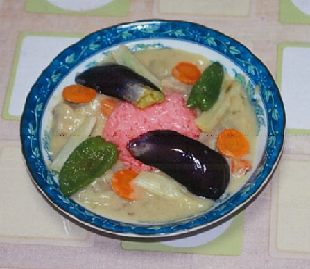 ②　じゃがいもを乱切りにして鍋に入れ、水（40g）を中火で加熱、沸騰したら弱火にして15分加熱する。③　ホワイトカレールーを加え混ぜながら沸騰したら牛乳を加え軽く混ぜ、沸騰したら火を止める。④　赤飯は丸型に成型し皿の中央へ置き、その周りにホワイトカレーをかけ、輪切りにした人参（分量の1/3）と軟白ネギ、ナスのスライス、ピーマンの半切りを素揚げしてカレーに添える。　　　　　　　　　　　　　　　　　　　　　　　　※調理時間（　40　）分